РЕГИСТРАЦИОННАЯ ФОРМА УЧАСТНИКА  ВСЕРОССИЙСКОГО ЭКОЛОГИЧЕСКОГО СУББОТНИКА «ЗЕЛЕНАЯ ВЕСНА - 2017»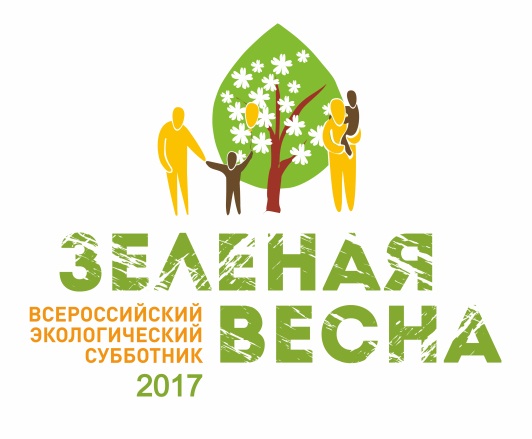 Заполненные регистрационные формы просьба направлять в Оргкомитет Всероссийского экологического субботника «Зеленая Весна - 2017» на адрес электронной почты ZELVESNA2017@VERNADSKY.RUКонтактное лицо: Царев Денис Вячеславович, тел.: 8(495)953-75-62; 8(495)953-74-65.По итогам проведенных мероприятий просьба предоставить в Оргкомитет отчет по форме. Победители Субботника будут выбраны на основе предоставленных отчетов.Название организацииРегион и место проведенияПочтовый адрес                                (с указанием индекса)Веб-сайт ОрганизатораФИО и контактные данные ответственного за организацию лицаПредполагаемое кол-во участниковДата проведения